June Board ReportBellevue Middle/High SchoolJohn DarnellWe had 49 students register for our 1st Q5 session.  We are anticipating around 30 for the 2nd session.We also have a more traditional summer school option going on for students that need several credits.Our Transition Readiness is reported at 65.5%.  Mr. Pelgen has been working diligently and has a plan for students that will be juniors and seniors to start pursuing their own Readiness goals.We currently have vacancies for a custodian and also a Biology/Aviation teacher.Mr. Seward is working diligently to perform annual maintenance on all laptops in the building.  We appreciate his hard work and dedication.We will have additional Q5 sessions in July.  Our MS Teachers will be participating in Capturing Kids Hearts PD with Grandview in August.The HS Teachers will attend a Block Scheduling PD put on by the Bureau of Education Research in August.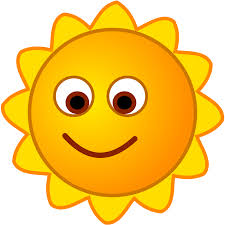 